TRUYỆN CÁC BẬC CAO TĂNG ĐỜI TỐNGQUYỂN 10CHÖÔNG III: TAÄP THIEÀN TRONG PHAÀN 3 CUÛA CHÖÔNG III(chaùnh truyeän coù möôøi saùu vò, phuï coù taùm vò).Truyeän ngaøi Ñaïo Nhaát chuøa Khai Nguyeân, ôû Hoàng Chaâu, thôøi Tieàn Ñöôøng:Thích Ñaïo Nhaát, hoï Maõ, ngöôøi ôû xöù Haùn Chaâu. Hoa duï cho taùnh chaúng troàng ôû cao nguyeân, duøng soùng ñeå bieän roõ thöùc, phaùt saùng töø bieån laëng. Khi Sö sanh ra ñaõ chöõng chaïc, khi ñi nhìn thaúng nhö Hoå, löôõi daøi quaù muõi, vaân chaân chöõ lôùn. Caên traàn tuy ñoàng ôû phaùp theå, maø töôùng phoâ baøy khaùc vôùi huyeãn hình. Ñaõ noùi: ÔÛ taïi caûnh phaøm cuõng öùng giaùo tuøy cô. Sö tuy tuoåi coøn thô maø chaùn nhìn veát traàn, thoaùt laïc aùi thuû, böôùc ñi ñieàm nhieân thö thaû. Sö xuoáng toùc xuaát gia vôùi Hoøa-thöôïng Ñöôøng ôû Tö Chaâu, thoï giôùi cuï tuùc vôùi Luaät Sö Vieân ôû Du Chaâu. Baøy yeáu chæ oai nghi, hieåu manh moái khai cheá, giaët y luyeän vaøng quaùn moân ñeàu ñaép ñoåi. Ñaïi Long Vöông töôïng raøng nuoäc thì khoù, quyeàn bieán voâ phöông, coù duyeân coù ñôïi.Sö nghe ôû Haønh nhaïc coù Thieàn Sö Hoaøi Nhöôïng, töùc tröôùc sau cuûa Luïc Toå Tueä Naêng. Töø ñoù, Sö ra saâu hieåm cuûa Maâu Nga ngoïc luõy, ñeán choán u tòch cuûa Linh Queá Trinh... Moät luùc thaáy ñöôïc ngaøi Hoaøi Nhöôïng, töï nhieân khoâng ngaèn meù, ñeán cöûa chaúng ñôïi ba laàn caàu thænh, laøm thì ngang baèng so vôùi baûy ngöôøi. Bôûi vì, phaùp lìa vaên töï coøn truyeàn Ñoá  loä, Thaùnh khoâng phöông sôû cuõng gaù Thanh Nguyeân. Sö beøn ñeán Laâm Chaâu, döøng ôû hai nuùi Nam Khöông vaø cung coâng. Choã Sö ñeán khoâng ngaên treä, tuøy nhieáp maø hoùa. Voán tröôùc ñaây, ôû ngoïn nuùi naøy quyû mî truù ôû raát nhieàu, moïi ngöôøi chaúng daùm ñeán gaàn. Neáu ai phaïm phaûi thì thaân bò chaùy cheát ñöùng. Ñang luùc Sö truï ôû ñoù, coù vò thaàn maëc aùo tía muõ ñen ñeán leã baùi thöa raèng: “Xin xaû thí ñaát naøy ñeå laøm ñaïo traøng thanh tònh”.Noùi xong, khoâng thaáy nöõa. Töø ñoù, caùc loaøi caàm thuù ñoäc döõ hung tôïn ñoåi taâm thuaàn nhuyeãn, nhöõng keû tham traùi oaùn hôøn trôû laïi thôø phuïngkhieâm nhöôøng. Gia ñình Quaän thuù ôû Haø Ñoâng kính phuïng chaùnh tín, töï thaân sieâng naêng caàu hoïc, ban troïng anh minh giaûm quyù, cuøng khaû naêng trí thuaät tueä giaûi. Thöôøng ñeán Haûi Haø thaâu goäp thì nuùi saùng traêng soi chieáu. Taâm cuøng caûnh vaéng laëng, Ñaïo tuøy ngoä saâu. Ngöôøi töï roõ taïi khaép moïi vaät, ngöôøi roäng baøy cuùng thí mong cöùu giuùp nhieàu. Ñang truù ôû khoâng sao töï nhieân Buøi Coâng dôøi ñeán traán nhaäm ôû hai muïc Lö Giang vaø Thoï Xuaân, ôû ñoù tieán tu, chæ chuyeân tu tinh taán daãn hoùa chaúng sa ñoïa.Vaøo nieân hieäu Ñaïi Lòch (766-780), vua Ñaïi Toâng ban aân möa moùc, saéc chæ Sö ñeán truï tinh xaù Khai Nguyeân. Khi ñoù, sö laø ngöôøi luoân daãn ñöôøng, nghe phong caûnh maø kính meán. Vì ñaát ôû Chung Laêng, traán giöõ vuøng saâu, chính saùch coù ñoåi daây cuûa truï, ngöôøi cuøng moät nguoàn. Thieàn Toâng ñònh chæ ban ñieàm laønh thì laém thuaän maø chaúng traùi. Sö truï ôû ñoù suoát möôøi naêm. Nhö maët nhaät soi saùng ñeán Phuø Tang, tröôùc chieáu treân ñaûnh nuùi cao, maây noåi khaêp nôi choán, möa lôùn ñeàu thaám nhuaàn.Vaøo nieân hieäu Kieán Trung (780-784), vua Ñöùc Toâng coù ban chieáu chö taêng trôû veà choán cuõ, Nguyeân Nhung Bao Coâng giöõ kín chaúng ñöa ñeán. Ñeán naêm Maäu thìn (788), Sö sinh hoaït vaãn nhö thöôøng, boãng nhieân ñoøi taém goäi xong, an nhieân ngoài kieát giaø maø thò tòch, thoï taùm möôi tuoåi, naêm möôi haï laïp.Ban ñaàu taïi Kieán Xöông, ôû ven nuùi teân laø Thaïch moân, chung quanh toaøn laø hang hoá hieåm hoùc, ôû beân trong bình thaûn u tòch rieâng töø laâu. ÔÛ ñoù, tìm cuûi löûa ñeán kieáp soá nhö buïi nhoû môùi gaëp, chaúng phaûi ñieàm toát laønh luaän baøn goø ñaát linh AÙ Töôùng quaùn saùt Söù Luõng Taây Lyù Coâng, phaân gôûi nghieâm leä, voán laø choã vaâng theo. Sö ñeán ñoù daïy doã ñoà chuùng. Nöông töïa suy nghó giuùp lyù, beøn duøng taïo phöôùc, ñaïo ôû Quaùn hoùa, tình coøn luùc saép qua ñôøi. Thoâi boû côø xí cuûa chö haàu, voán giuùp phöôùn loïng cuûa Thích Töû. Khi ñoù, maët nhaät bieán ñoåi saùng soi, ngöôøi truy hoái taáp naäp xa gaàn, maùi cheøo laáp nöôùc maø laøm thaønh ñaát lieàn, ñuoác saùng thaâu ñeâm trôû laïi thaønh ngaøy. Thích töû trôû laïi sôn moân, taøi thí nhö chöùa nhoùm, Taêng chuùng nôi thoân daõ cuùng côm thôm ñeàu xoâng ngaùt. Töø xöa kia, ngaøi Hoa Nghieâm quy chaân taïi Tung Döông, ngaøi Thieän Ñaïo nhaäp thaùp taïi Taàn Laõnh, xem leã tieãn ñöa, ngöôøi ñoâng ngheït Quoác Thaønh. Buoàn thöông tieãn ñöa ñoâng ñaày, nay laø laàn thöù ba.Luùc ñaàu, ôû trong röøng, sö kinh haønh, ngoài treân toøa khai thò, bình ñaúng giaûng phaùp chaúng phoâ baøy ôû boán khoa. Sö an nhieân baûo ñeán thaùng 2 seõ thò tòch. Ñoù laø noùi ñieàm tröôùc luùc thò tòch. Luùc Sö hieän beänh, raên daïysau khi tòch neân an taùng caùch xa nuùi, phaøm traêm vieäc phan duyeân xin giöõ laïi gaàn thaønh, nhöng cuoái cuøng ñeàu vaâng theo theå thöùc ñaõ chæ baøy. Ñoù laïi noùi veà Hoái tích voán thaät. Luùc saép ñem, linh khaùm trôû veà thì nöôùc chaûy xieát, söùc ngöôøi khoâng ñuû ñeå giöõ thuyeàn ñi chaäm, möa môõ chôït tuoâng xuoáng töø giöõa khoaûng khoâng xa vôøi, khaép cuøng khe bieán thaønh saâu thaúm. Ñoù laïi laø noùi veà Thaàn thoâng öùng caûm. Duy nhaát bieát chaân taïi khoâng, voâ ngaõ ñoái vôùi höõu, caû hai ñieàu ñoù ñeàu lìa, nöông gaù vaøo nhaát thöøa, chæ baøy sanh töû, ngöôøi coù khaû naêng thaønh Phaät, bieän roõ taø chaùnh, ma cuõng tôï thaùnh. Hieän thaân chaúng löu laïi ôû baäc Ñaïi só, phuï thuû boãng aån nôi trieát nhaân. Sö coù caùc ñeä töû nhö ngaøi Trí Taïng, Haïo Anh, Suøng Thaùi v.v... kính vaâng giöõ leã an taùng nhö Sö daïy baûo. Vua Hieán Toâng ban taëng Sö thuïy hieäu laø “Ñaïi Tòch Thieàn Sö”. Ñan Döông Coâng Baûo Caùt laøm bia ghi laïi, Quyeàn Ñöùc Dö laøm baøi minh ôû thaùp. Nay, aûnh ñöôøng taïi huyeän Haûi Hoân vaãn coøn.Thöù nöõa, ngaøi Thích Trí Taïng ôû Taây Ñöôøng, thuoäc Kieàn Chaâu ñôøi Ñöôøng. Sö hoï lieäu, ngöôøi ôû xöù Kieàn Hoùa. Vöøa môùi sanh maø Sö coù töôùng kyø laï, khí phaùch kyø vó.Naêm taùm tuoåi, Sö xuaát gia theo thaày, Ñaïo höôùng xa, theo ngaøi Ñaïi Tòch dôøi ñeán ôû nuùi Cung Coâng. Sau, Sö ñeán tham yeát Thieàn Sö Quoác Nhaát taïi Kính Sôn, Sö cuøng ñaøm luaän chu toaøn, moïi ngöôøi ñeàu ñoåi caùch nhìn veà Sö. Chuùc Nguyeân Nhung Loä Töï cung thænh Sö Ñaïi Tòch truï taïi phuû, Sö môùi trôû veà laïi quaän, ñöôïc ngaøi Ñaïi Tòch trao truyeàn aùo naïp Caø- sa. Baáy giôø, AÙ Töôùng Lyù Coâng Kieâm, Quoác Töôùng Teà Coâng Anh, Trung Lang Buøi Coâng Thoâng ñeàu doác loøng thuaän giaùo.Ñeán nieân hieäu Nguyeân Hoøa thöù 9 (814), ngaøy moàng 8 thaùng 4, Sö thò tòch, thoï taùm möôi tuoåi, naêm möôi laêm haï laïp. Ñeán luùc dôøi nhaäp thaùp, quan giaùn nghò Ñaïi Phu Vi Thoï truy hoûi ngoân haïnh cuûa Sö ghi cheùp vaøo Ñoà Kinh. Thaùi Thuù Lyù Boät xin Taùn döông ñöùc haïnh Sö. Ñeán nieân hieäu Tröôøng Khaùnh naêm thöù nhaát (821), vua Hieán Toâng ban taëng Sö thuïy hieäu laø “Ñaïi Giaùc Thieàn Sö”.Truyeän ngaøi Chí Maõn ôû lan-nhaõ Linh Thang Tuyeàn, thuoäc Tuyeân Chaâu, thôøi Tieàn Ñöôøng:Thích Chí Maõn, hoï Khöông, ngöôøi ôû xöù Laïc Döông. Thuôû nhoû, gaëp luùc trong nhaø thænh Sa-moân thieát baøy Phaät hoäi, Ngaøi thích yù chaúng thoâi, beøn ñeán chuøa Long Höng ôû Dónh Chaâu xin xuaát gia.Nghe phaùp tòch cuûa Thieàn Sö Thaàn Hoäi döôùi Laïc Ñoâ, coù ñoâng nhieàu hoïc chuùng, Sö tìm ñeán ñoù vaø ñöôïc roõ taâm yeáu. Sö ñi veà phöôngNam ñeán suoái Linh Thang ôû Hoaøng Sôn, caát am tranh maø ôû. Sau, moïi ngöôøi khaép laøng queâ Hoaøng Lieân thaáy Sö maø möøng vui hôùn hôû. Sö hoûi: “Ñaây laø nôi naøo?” Moïi ngöôøi ñaùp: “Ñaây laø nuùi Hoaøng Lieân thuoäc Tuyeân Thaønh. Xin Sö truï ôû ñaây, ngaïi gì hoå baùo laøm haïi”. Sö baûo: “Hoå cuõng coù taùnh Phaät”. Sö beøn ñoát höông caàu nguyeän chuù yeåm noù, do ñoù naïn hoå baùo chaám döùt vaø trôû thaønh moät thieàn vieän lôùn. Sau, Sö thò tòch, thoï chín möôi moát tuoåi. Nieân hieäu Vónh Trinh thöù nhaát (805) nhaäp vaøo thaùp.Truyeän ngaøi Quang Dao truï vieän Baûo Chaân, ôû Nghi Chaâu, thôøi Tieàn Ñöôøng:Thích Quang Dao, hoï Chu, ngöôøi ôû xöù Baéc Kinh. Thuôû nhoû, Chung Ñoà luïc ñeàu chaúng hôn tình, Sö beøn phaùt chí xuaát gia, boû caùc tröôøng giaûng vaøo choán thieàn laâm, heã nôi naøo coù aâm höôûng Toâng Sö thì Sö ñeàu ñeán tham yeát. Cuoái cuøng, gaëp ñöôïc Thieàn sö Thaàn Hoäi nhö veùn boû maøng maét, Sö thaáy suoát möôøi phöông. Sau, Sö ñeán nuùi Moâng ôû Nghi Thuûy, keát coû thaønh am, an nhieân cö truù. Daân chuùng Hoäi Phí ñeàu theo Ngaøi hoùa ñoä. Baáy giôø, Thaän AÁp Ñaïi Phu bieát Troïng Thuû döïng laäp Thieàn cung. Thöù nöõa, Duyeän Chaâu Tieát Söù Vöông Lieâu Thöôïng Thö ñích thaân ñeán thænh Sö vaøo chaâu haønh hoùa. Ñaëc taáu bieån ngaïch ñeà laø “Baûo chaân”, hoïc chuùng mong moûi ñöôïm nhieàu lôïi ích. Ñeán nieân hieäu Nguyeân Hoøa thöù 2 (807), Sö thò tòch, thoï chín möôi hai tuoåi.Thöù nöõa, coù ngaøi Thích Ñaïo Kieân truï chuøa Töø AÂn ôû Töông Chaâu, thôøi Tieàn Ñöôøng. Sö hoï Vöông, ngöôøi ôû xöù Ñan Döông. Ban ñaàu, Sö phaùt taâm xuaát gia vôùi Thieàn Toå Tueä trung ôû nuùi Ngöu Ñaàu. Ñeán nieân hieäu Ñaïi Lòch thöù nhaát (766), Sö ñeán aån cö taïi nuùi Nam Tuyeàn, thuoäc Trì Chaâu. Sau, Sö ñeán Töông Haùn, gheù chuøa Töø AÂn. Nieân hieäu Nguyeân Hoøa thöù nhaát (806), Töôùng Quoác Yeân Coâng traán giöõ taïi Haùn Nam raát kính troïng Sö, thöôøng aân caàn hoûi ñaïo, cuùng thí taáp naäp, xaây chuøa ôû ngoaøi aûi Phuïng Laâm, thænh Sö truï ôû ñoù. Qua naêm sau (807), Sö thò tòch, thoï baûy möôi ba tuoåi.Truyeän ngaøi Linh Thaûn truï chuøa Hueä Laâm, ôû Döông Chaâu, thôøi Tieàn Ñöôøng:Thích Linh Thaûn, hoï Voõ, ngöôøi ôû xöù Vaên Thuûy, thuoäc Thaùi Nguyeân, laø chaùu cuûa Thaùi Haäu Voõ Taéc Thieân. Cha cuûa Sö huùy laø Tuyeân, laøm huyeän laõnh Laïc Döông. Meï cuûa Sö thuoäc doøng hoï Haï Haàu. Khi môùi mang thai Sö, baø moäng thaáy vò Thaàn taêng trao cho chieác göông baùu; trong ngoaøi saùng saïch, baûo raèng: “Toâi gôûi baø vaät naøy, haõy kheùo giöõgìn!” Ñeán luùc sanh Sö, toaøn khoâng thaáy khoå.Naêm baûy tuoåi, Sö tuïng ñoïc, hoïc taäp thoâng raønh, hôïp vôùi vieäc Ñoàng Töû. Naêm möôøi ba tuoåi, Sö theo Quan Löõ leân Thaùi töû Thoâng Söï xaù nhaân, cöù nhö vaäy, Sö vui hoïc khoâng ngöøng nghæ. Saùch kinh tam giaùo, Sö caøng theâm hieåu ñaït, nhöng Sö thöôøng than traùch laø nhaø hö naùt! Beøn phaùt chæ muoán vaøo khoâng moân, töï löông Ñaïi thöøa Sö ñaõ hoaøn bò, cuoái cuøng ñeán caûnh giôùi Nieát-baøn.Baáy giôø, Thieàn Sö Thaàn Hoäi hoaèng hoùa truï chuøa Haø Traïch ôû Laïc Ñoâ raát höng thaïnh, môùi ngaên aùnh saùng cuûa Phoå Tòch, daàn chìm ñaïo cuûa Thieàn Sö Thaàn Tuù. Sö beøn ñeán ñoù tham yeát. Ngaøi Thaàn Hoäi thi thieát kheùo daãn duï, choùng thaáy roõ boån taâm, im laëng chaáp nhaän, ung dung gìn giöõ, cha meï chaúng theå thay ñoåi yù Sö, gioù toác bay chaúng buoäc ñöôïc. Ñaàu cuoái nghieân maøi, Sö phaù ñöôïc nghi treä.Nieân hieäu Thieân Baûo thöù nhaát (742), ngaøi Thaàn Hoäi goïi Sö baûo raèng: “Ta coù moät caâu. Ñaây laø toå toå töông truyeàn, ñeán ñôøi ngaøi Taøo Kheâ, ngaøi Taøo Kheâ (Tueä Naêng) laïi phoù chuùc cho ta. Ngöôi kheùo laéng loøng ghi nhaän. Ta ñaây saép coù löu naïn!” Sö beøn töø giaõ maø du phöông. Sau ñoù khoâng laâu, quaû thaät coù chieáu saéc dôøi ñoåi ngaøi Thaàn Hoäi ñeán Daëc Döông. Sö beøn ñeán chuøa Phuø Tra ôû Lö Chaâu, ñoïc xem Ñaïi Taïng kinh. Sau, Sö nghe Quoác Sö Trung töø Nam Döông coù chieáu môøi vaøo. Nieân hieäu Ñaïi Lòch thöù 5 (770). Ngaøi theo leã baùi tham haàu. Ñeán nieân hieäu Ñaïi Lòch thöù 8 (773), Sö muoán trôû ra aûi. Quoác sö Trung Taán taâu vôùi vua Ñaïi Toâng raèng: “Ngöôøi naøy (ngaøi Linh Thaûn) laø ñoàng moân cuûa baàn ñaïo, ñeàu laø ñeä töû cuûa Thieàn Sö Thaàn Hoäi”. Vua Ñaïi Toâng saéc taëng Sö danh hieäu  laø “Ñaïi Bi”, kieâm mang “maëc saéc” ñeán haønh hoùa ôû Löông Vieân. Baáy giôø, Töôùng Quoác Ñieàn Coâng Thaàn Coâng cuùng döôøng quanh co. Vöøa gaëp Duy Döông luïc hôïp, Sö beøn than raèng: “Ñaïi Phaùp Laêng Di” boãng nghe giöõa hö khoâng coù tieáng baûo raèng: “Môû taâm ñòa lìa thaáy Boà-taùt, nhö töôïng Vaên-thuø, baûo raèng “aán nghieäm cho ngöôi”, khieán ngöôøi coå ñeå tìm chöôûng aùn”. Xem ôû boán ngoùn tay coù veát seïo ñoû. Veát aán ñoù thöôøng hieän.Theâm nöõa, luùc Sö truï nuùi Kim thuoäc Giang Trung ôû Nhuaän Chaâu,nay laø chuøa Traïch Taâm. Phía Baéc nuùi, coù moät hang roàng, thöôøng nhaû ra khí ñoäc nhö maây. Neáu coù ai ñeán gaàn, thì thöôøng maéc beänh hoaëc ñeán noãi cheát. Sö ñeán ôû thì maây ñem töï nhieân maát daáu. Keá nöõa, luùc Sö caát am taïi nuùi Ñònh ôû Giang AÂm, boãng nhieân nghe coù tieáng khen ngôïi, xem ra laø hai con ruøa traéng, Sö beøn trao truyeàn quy giôùi cho noù. Laïi thaáy hai con raén traéng lôùn, thaân daøi maáy tröôïng, Sö cuõng saùm hoái vaø trao truyeàn giôùiphaùp cho noù. Theá roài, Sö boû sang nuùi Ngoâ Höng, xaây döïng moät lan-nhaõ. Coù ba ngöôøi ñaøn oâng maëc aùo maøu tía deät vaøng, töø töø ñi boä ñeán khen ngôïi raèng: “Ñaïo traøng chæ coù ñieàu laønh!” Daân chuùng trong thoân xoùm, nhieàu ngöôøi phaù boû voõng löôùi.Nieân hieäu Nguyeân Hoøa thöù 5 (810), Töôùng Quoác Lyù Coâng Lòch ñeán nhaäm chöùc taïi Quaûng Laêng, duøng phaùp nghieâm ngaët, haønh ñoäng thaúng thaéng, quyeát xeùt thieåu AÂn, vöøa troâng thaáy Sö, oâng caøng theâm trònh troïng, môøi Sö ñeán truï chuøa Hueâ Laâm. Trong chuøa coù phaàn moä Töôùng Quaân Tröông Lieâu, Taêng chuùng hay bò Quyû vaät laøm meâ loaïn. Khi Sö ñeán ôû thì töï nhieân khoâng coøn hieän töôïng gì caû. Theâm nöõa, daân chuùng ôû Döông Chaâu phaàn nhieàu hay bò hoaïn naïn meâ hoaëc bôûi sôn yeâu moäc quaùi, Sö ñeàu ngaên tröø heát. Moïi ngöôøi tranh nhau quy höôùng kính ngöôõng.Ñeán nieân hieäu Nguyeân Hoøa thöù 10 (815), boãng nhieân thaáy coù hai ngöôøi Hoà, noùi töø nöôùc Quy-tö ñeán, vì ôû ñoù khoâng coù chí giaùo neân töø xa laïi caàu thænh Hoøa-thöôïng ñeán môû mang roäng khaép. Qua ngaøy 13 thaùng 5 naêm sau (816), Sö döï leã huùy kî ôû chuøa Haø Traïch, xong Ngaøi baûo vôùi taêng chuùng: “Toâi saép ñaùp laïi lôøi thænh môøi ôû phöông xa”. Tôùi thaùng 7, Sö hieän töôùng beänh, sang thaùng 9, luùc saép thò tòch, Sö laïi döï baûo nhö vaäy. Ñeán ngaøy moàng 8 thaùng 9, Sö an nhieân thò tòch. Dôøi thaùp ñeán phía nam söôøn nuùi phöôøng Tuaàn Ñòch, thuoäc phía taây Döông Chaâu. Duyeän Trònh Ñaûm ôû Vieät Chaâu xaây thaùp. Sö thoï moät traêm leû taùm tuoåi, taùm möôi boán haï laïp.Sö laø phaùp toân cuûa Toå Sö Taøo Kheâ (Tueä Naêng), laø ñeä töû Ngaøi Haø Traïch (Thaàn Hoäi).Truyeän ngaøi Ñaïo Thoâng ôû nuùi Töû Ngoïc, thuoäc Ñöôøng Chaâu, thôøi Tieàn Ñöôøng:Thích Ñaïo Thoâng, hoï Haø, ngöôøi ôû xöù Lö Giang. Thuôû Sö coøn beù, laàm lì ít noùi. Thaáy hình töôïng Phaät, thì chieâm ngöôõng ñaõnh leã, ngaâm ca khen ngôïi khoâng thoâi. Do Cha cuûa Sö laøm chöùc quan ôû Nam An, thuoäc Tuyeàn Chaâu, neân Sö beøn xin xuoáng toùc, maëc phaùp phuïc tuïng kinh, ñöôïc hôïp caùch ban saéc ñoä Sö. Khi ñoù nhaèm nieân hieäu Thieân Baûo thöù nhaát (742).Baáy giôø, Thieàn Sö Ñaïo Nhaát baét ñaàu nhoùm chuùng giaùo hoùa taïi nuùi Phaät tích ôû Kieán Döông. Sö truï ôû ñoù. Ngaøi Ñaïo Nhaát truï ôû nuùi Cung Coâng, thuoäc Nam Khöông, Sö cuõng theo ñeán nhö hình vôùi boùng. Nhöng Sö phaùt taâm du phöông, tìm ñeán caùc xöù Ngoâ Vieät, caùc nuùi hang ôû ThieânThai, Töù Minh khoâng choã naøo sö chaúng laën loäi qua, ñeán luùc choáng gaäy trôû veà cöûa nuùi Phoøng Ñaøm, ôû Giang Taây, Sö gaéng taâm lo vieäc chuùng taêng, chaúng sôï khoå nhoïc.Nieân hieäu Trinh Nguyeân thöù 2 (786), Sö ñeán Nam Nhaïc, thaáy Thieàn sö Thaïch Ñaàu ñang choïn tô theâm maàu ñoû lam. Ñeán nieân hieäu Trinh Nguyeân thöù 4 (788), Thieàn Sö Ñaïi Tòch saép quy hoùa, goïi Sö, baûo raèng: “Ñaù ngoïc nhuoäm nuùi ñeïp ñeõ, raát coù ích cho Ñaïo nghieäp cuûa oâng, neáu gaäp thì neân döøng ôû taïi ñoù!” Sö nghe lôøi aáy, ñoàng nhö lôøi saám, raát khoâng hieåu roõ. Muøa thu naêm ñoù, Sö vaø Thieàn Sö Töï Taïi ôû Phuïc Ngöu ñoàng ñeán Kinh Laïc. Luùc trôû veà ñeán phía Taây Ñöôøng Chaâu, coù nuùi ñænh cao choùt voùt röøng raäm, boán beân chaúng coù khoùi löûa, thaät laø coù caûnh thuù ngoaøi traàn, Sö beøn hoûi ngöôøi trong laøng vaø ñöôïc bieát nuùi ñoù laø nuùi Töû Ngoïc. Sö môùi nhôù laïi lôøi huyeàn kyù cuûa ngaøi Ñaïi Tòch, vaø töï nhuû “Ta hôïp ôû nuùi naøy!” Sö beøn leo leân choã cao ngaát, thaáy giöõa nuùi coù taûng ñaù vuoâng, maøu saéc ñoû tía ngôøi saùng, Sö khen ngôïi raèng: “goïi ñaây laø Töû Ngoïc, hôïp vôùi lôøi huyeàn kyù, lôøi cuûa Tieân sö chaúng doái döï ghi!” Sö beøn döïng tích tröôïng, môû tuùi, ñoà chuùng tham hoïc ñua nhau tìm ñeán. Ban ñaàu thì döïng tranh laøm nhaø. Thöù Söû Lyù Ñaïo Coå coù yù döïng laäp thieàn cung.Nieân hieäu Nguyeân Hoøa thöù 8 (813), ñeä töû Kim Taïng ra tham leã Thieàn Sö Hoaøi Haûi ôû nuùi Baùch Tröôïng. Luùc trôû veà gaëp Sö, Sö buøi nguøi ñoåi saéc, baûo: “OÂng ñeán ñoù ö? Nuùi naøy ñaõ coù ngöôøi laøm chuû roài!” Noùi ñoaïn, Sö keùo tích tröôïng ñi ñeán Töôùng Chaâu. Taêng tuïc ñeàu ñoùn röôùc. Ñeán ngaøy 15 thaùng 7, töï nhieân Sö khoâng beänh maø thò tòch, höôûng thoï taùm möôi ba tuoåi.Coù thuyeát noùi raèng: “Coá Töôùng Quoác Vu Ñòch raát quy höôùng taâm veà Sö, Thöôïng Thö Lyù Cao voâ cuøng leã troïng.Truyeän ngaøi Hoaøi Huy truï chuøa Chöông Kính ôû Ung Kinh, thôøi Tieàn Ñöôøng:Thích Hoaøi Huy, hoï Taï, ngöôøi ôû Tuyeàn Chaâu, Sö sôùm gieo troàng goác laønh saâu daøy, chæ xuaát traàn cao xa. Maõi ñeán luùc taán ñaøn thoï giôùi cuï tuùc, Sö môùi meán chuoäng vaân du.Ñaàu nieân hieäu Trinh Nguyeân (785), Sö ñeán leã yeát Thieàn Sö Ñaïi Tòch ôû Hoàng Chaâu, choùng toû taâm yeáu. Baáy giôø, taïi Baønh Thaønh Löu Teá ñöùc roäng, Sö cuøng suy chöùng. Sau, Sö aån cö taïi nuùi Thö Lai, keá ñeán nguï chuøa Linh Nham ôû Teà Chaâu. Laïi dôøi sang nuùi Baùch Gia, ñaù suoái u kyø, khoå cho thieàn giaû thöa hoûi raéc roái, Sö beøn leân nuùi Trung Ñieàu, thöïc haønh Thieàn phaùp. Nhöõng ngöôøi vì phaùp, men theo daáu veát maø ñeán. Ngöôøi xöùBoà-taân, Sö ñeàu caûm hoùa hoï.Nieân hieäu Nguyeân Hoøa thöù 3 (808), vua Hieán Toâng ban saéc chieáu môøi Sö ñeán truï taïi vieän Tyø-loâ-giaù-na chuøa Chöông Kính. Tröôùc ñaây, vaøo nieân hieäu Ñaïi Lòch (766-780), vua Ñaïi Toâng ban saéc môøi caùc baäc Danh taêng Ñaïi Ñöùc tinh thoâng ba hoïc ñeàu ôû ñoâng ñuùc trong ñoù. Thöôøng ñeán ngaøy Khaùnh Ñaûn, thì ñeán ñoù thieát trai cuùng döôøng Ñoä taêng. Sö ñaõ truï ôû Thöôïng Vieän vì moïi ngöôøi giaûng daïy thieàn yeáu. Caû trieàu ñình quan lieâu danh só haèng ngaøy ñeán thöa hoûi. Vua Hieán Toâng laïi ban saéc chieáu môøi Sö vaøo ñieän Laân Ñöùc, thieát trai cuùng döôøng, suy toân Ngaøi laø Thöôïng toøa.Ñeán muøa ñoâng naêm AÁt muøi, töùc nieân hieäu Nguyeân Hoøa thöù 10 (815), Sö hieän bò beänh, tôùi ngaøy 11 thaùng 12, Sö thò tòch, thoï saùu möôi hai tuoåi. Qua thaùng 2 naêm sau (816), caùc ñeä töû cuûa Sö nhö Trí Laõng, Chí Thaùo v.v... ñoùn röôùc toaøn thaân nhuïc theå cuûa Sö an taùng taïi Baéc Nguyeân; Baù Kieàu. Vua Hieán Toâng ban taëng Sö thuïy hieäu laø “Ñaïi Tuyeân Giaùo Thieàn Sö”, döïng laäp bia taïi cöûa chuøa. Nhaïc Döông Tö Thöông Giaû Ñaûo soaïn vaên noùi veà ñöùc haïnh cuûa Sö.Truyeän ngaøi Duy Khoan chuøa Höng Thieän ôû Kinh Trieäu, thôøi Tieàn Ñöôøng:Thích Duy Khoan, hoï Chuùc, ngöôøi ôû xöù Tín An, thuoäc Cuø Chaâu. OÂng noäi Sö huùy laø An, Cha cuûa Sö huùy laø Kieåu. Naêm möôøi ba tuoåi, Sö thaáy söï saùt haïi sanh maïng, töï nhieân khoâng nôõ aên, trôû veà caàu xin xuoáng toùc xuaát gia vôùi ngaøi Taêng Ñaøm, thoï giôùi ôû ngaøi Taêng Suøng, hoïc luaät vôùi ngaøi Taêng Nhö, chöùng phaùp Ñaïi thöøa ngay boä Chæ Quaùn, thaønh ñaït toái thöôïng thöøa vôùi Ngaøi Ñaïi Tòch, Ñaïo Nhaát.Nieân hieäu Trinh Nguyeân thöù 6 (790), Sö môùi baét ñaàu haønh hoùa ôû xöù Maân Vieät. Chæ trong naêm ñoù maø Sö hoài taâm caûi phuïc ñeán caû haøng traêm ngöôøi. Naêm sau (791), Sö nhieáp phuïc con hoå döõ taïi ñaát Coái Keâ, taïo döïng ñaïo traøng Ñaèng Gia. Naêm sau nöõa (792) Sö trao truyeàn quy giôùi cho Sôn Thaàn taïi Baø Döông, döïng laäp ñaïo traøng Hoài Höôùng. Ñeán naêm thöù 13 (797) Sö caûm öùng Phi nhaân taïi chuøa Thieáu Laâm. Tôùi naêm 21 (806) Sö taïo taùc coâng ñöùc höõu vi ôû chuøa Veä Quoác. Naêm sau (806) Sö thöïc hieän coâng ñöùc höõu vi taïi chuøa Thieân Cung.Ñeán nieân hieäu Nguyeân Hoøa thöù 4 (809), Hoaøng Ñeá Hieán Toâng ban chieáu môøi Sö ñeán truï chuøa An Quoác, naêm sau (810) vua ñích thaân hoûi ñaïo ôû Ngaøi taïi ñieän Laân Ñöùc. Naêm ñoù, phuïc hoài suoái Linh ôû hoà  Baát Khoâng Tam Taïng. Ñeán cuoái thaùng 2 nieân hieäu Nguyeân Hoøa thöù12 (817), Sö giaûng phaùp taïi Truyeàn Phaùp Ñöôøng, xong, Sö an nhieân thò tòch, thoï saùu möôi ba tuoåi, ba möôi chín haï laïp. Nhuïc thaân Sö ñöôïc ñoùn röôùc veà an taùng taïi goø phía Taây Baù Laêng. Vua Hieán Toâng ban taëng Sö thuïy hieäu laø “Ñaïi Trieät Thieàn Sö”, Phaùp hieäu laø “Nguyeân Hoøa Chaùnh chaân”.Ban ñaàu, Sö giaûng noùi Phaùp Taâm yeáu suoát ba möôi naêm, ñoä ngöôøi xuaát gia, taïi gia ñeán traêm ngaøn muoân ngöôøi. Ngaøi tuøy beänh trao thuoác, an uûi moïi ngöôøi. Luùc Baïch Laïc Thieân laøm Cung Taùn, gaëp Sö boán laàn ñeán phaùp ñöôøng, moãi laàn ñeán laø moät laàn hoûi, Sö ñoái ñaùp nhö nöôùc chaûy. Baïch Laïc Thieân toân laøm thaày maø phuïng thôø. Moân nhaân ñeä töû Sö coù hôn ngaøn vò. Ñaéc phaùp coù ba möôi chín vò, ngöôøi nhaäp thaát thoï nhaän Di huaán cuûa Ngaøi laø Nghóa Suøng vieân chieáu.Keá nöõa, coù ngaøi Thích Baûo Tu ôû nuùi La Phuø, thôøi Tieàn Ñöôøng, Sö hoï Chu, ngöôøi xöù Tö Chaâu. Sö theo thaày hoïc ñaïo ôû chuøa Thuaàn Ñöùc, chí caàu huyeàn Lyù ôû Phaùp dueä cuûa Ñaïi Sö Hoaèng Nhaãn taïi Kyø chaâu, quyeát döùt troïng nghi. Sau, Sö öa thích nuùi La Phuø neân döøng ôû trong hang ñaù. Ñaøn vieät xaây döïng phaïm vuõ, daàn thaønh chuøa lôùn. Moät hoâm, Sö baûo moân nhaân raèng: “Toâi nhaân duyeân saép bò böùc baùch!” Roài buøi nguøi khoâng vui, caû chuùng ñeàu chaúng ai löôøng bieát. Vua Thuaän Toâng raát kính troïng Phaät toâng, bieát tieáng taêm Sö tu haønh, beøn ban chieáu môøi Sö vaøo kinh ñoâ tra hoûi vôùi Tam Taïng, Sö ñeàu ñaùp yù phieân dòch, roõ raøng suoân seõ nhö doøng nöôùc chaûy, vua löu giöõ Sö ôû laïi kinh ñoâ ba naêm. Sau, Sö thò tòch taïi chuøa kinh v.v...Truyeän ngaøi Di Taéc truï treân ngoïn Phaät Quaät ôû nuùi Thieân Thai, thôøi Tieàn Ñöôøng:Thích Di Taéc, hoï Tröôøng Toân, ngöôøi ôû Tröôøng An, thuoäc Kinh Trieäu. Toå lieät Ngaïc Chaâu Tö Maõ laø Khaûo Lôïi Traéc, aån cö ôû Kim Laêng. Sö yeáu ñuoái, chaúng xen taïp vieäc ñôøi, ñieàm tænh troïn ngaøy chaúng laøm gì, môùi theo Tröông Hoaøi Quaùn hoïc chöõ thaûo, Sö coù vieát neùt buùt tuyeät dieäu. Sö laø ngöôøi thanh nhaõ, ñam meâ kinh söû, raát thích saùch Phaät, cho laø vöøa yù mình.Moät hoâm, boû caû gia nghieäp, Sö theo Thieàn Sö Tueä Trung ôû nuùi Ngöu Ñaàu. Ngaøi Tueä Trung coøn goïi laø Luïc Toå Ngöu Ñaàu. Vì luùc ñaàu, Toå Sö Ñaït-ma töø Taây Truùc ñem taâm yeáu hoï Thích ñeán, truyeàn ñaïo ñoù coù ngaøi Tueä Naêng ôû Taøo Kheâ, ngaøi Thaàn Tuù ôû Tung Sôn. Ngöôøi hoïc theo ngaøi Tueä Naêng thì goïi laø Nam toâng hoïc, hoïc theo ngaøi Thaàn Tuù thì goïi laø Baéc toâng hoïc, maø Toå Sö Ñaïo Tín laïi ñem ñaïo ñoù truyeàn chongaøi Tueä Dung. Ngaøi Tueä Dung ñaéc ñaïo aáy roài ôû taïi nuùi Ngöu Ñaàu. Ñeä töû laáy truyeàn thoï do laø Taâm Phaùp Toå Sö Ñaït-ma coù Ngöu Ñaàu hoïc. Sö (Di Taéc) ñaõ truyeàn ñaïo cuûa ngaøi Tueä Trung, tinh chuyeân quaùn chieáu laâu daøi, cho raèng trôøi ñaát khoâng coù vaät, ta cuõng khoâng coù vaät, tuy khoâng vaät gì maø chaúng heà khoâng coù vaät. Theá thì, baäc Thaùnh nhö aûnh, traêm hoï nhö moäng, ai laø sanh töû ö? Baäc chí nhaân laáy ñoù maø rieâng soi chieáu, laøm chuû muoân vaät. Ta bieát ñieàu ñoù. Sö beøn ñi veà phöông Nam, tôùi Thieân Thai, ñeán ñænh nuùi Phaät Tích, duøng coù Beä leä ñeå che, loùt chieáu laù rôi maø ôû, uoáng nöôùc suoái, aên rau coû, thaät maø sung hö. Laáy hoå baùo laøm khaùch, laáy höôu nai laøm ñoà chuùng, Sö ngoài söøng söõng nhö caây khoâ. Sau ñoù, coù ngöôøi ñeán chaët caây thaáy vaäy cuøng maùch baûo vôùi moïi ngöôøi. Coù ngöôøi kính meán ñaïo cuûa Sö, baûo raèng: “Baäc Ñaïo giaû ñoù (ngaøi Di Taéc) chöa coù ñeä töû”. Beøn cuøng daãn nhau ñeán döïng nhaø, ñaép hoïa Toân töôïng Phaät, xeáp ñaët chö taêng, daàn daàn laøm thaønh tinh xaù. Neân töø nieân hieäu Nguyeân Hoøa (806-821) veà sau, ngöôøi truyeàn ñaïo Sö laïi töï cho laø Phaät Quaät hoïc. Vaø danh hieäu “Phaät Quaät” phaùt xuaát ban ñaàu töø Sö.Ngaøi truï taïi moät choã suoát boán möôi naêm. Caùc baäc Ñaïi quan danh haàu mang thö thöa hoûi, cuùng döôøng, song Sö khoâng heà ñaùp taï. Ngöôøi ñeán leã baùi, Sö khoâng heà ñöùng daäy.Baáy giôø, vaøo ngaøy 13 thaùng 6 naêm Canh Tuaát (830), Sö goïi ñeä töû, baûo: “Caùc oâng haõy coá gaéng!” Ñeán toái ngaøy 15, Sö beøn an toïa thò tòch. Ñeâm ñoù, ngöôøi ôû döôùi nuùi nghe coù tieáng nhö nuùi suïp ñoå, saùng sôùm ra nhìn thì thaáy maây naêm maàu bay lieäng quanh vaø gheù vaøo treân ñænh nuùi, treû giaø ñeàu khoûe “Thaày maát vaäy!” Theá roài leân xem xeùt, quaû thaät ñuùng theá. Sö thoï naêm möôi taùm tuoåi, hai möôi haï laïp.Sö raát gioûi vaên. Ban ñaàu truyeàn ñaïo ôû Chung Sôn. Sö ñeà töïa “Taäp Dung Toå Sö vaên” ba quyeån, soaïn “Baûo Chí Thích Ñeà” hai möôi boán chöông, “Nam Du truyeän”, “Ñaïi só Di Phong töï”, “Voâ sanh ñaúng nghóa”. Taát caû caùc taùc phaåm cuûa Sö, ngoân töø yù lyù ngôøi saùng. Ngoaøi ra, coøn coù thi ca khoaûng maáy möôi thieân ñeàu löu haønh ôû ñôøi. Sö voán ôû boån vieän Phaät Quaät; phía taây suoái Boäc Boá, döïng laäp khaùm thaáp taïi ñoù. Trong phaùp naïn Hoäi Xöông, ñeàu bò phaù huûy. Vieän ñoù laø sôû höõu cuûa Ñaïo moân. Sau, vaøo naêm AÁt Daäu (865) thuoäc nieân hieäu Haøm Thoâng (860-874), Sa-moân Taêng Chaùnh Phaùp Quang ôû chuøa Khai Nguyeân beøn dôøi bia ñeán choã hieän nay, Haø Nam Y Haøn laïi soaïn bia vaên.Truyeän ngaøi Linh Maëc truï nuùi Nguõ Tieát, ôû Vuï Chaâu, thôøi Tieàn Ñöôøng:Thích Linh Maëc, hoï Tuyeân, ngöôøi xöù Tyø Laêng. Voán vaøo naêm thaønh laäp, Sö öa ham hoïc queân caû moûi meät, mong thi ñaäu ñeå laøm nôû maøy nôû maët baø con. Nhaân luùc Ñaïi sö Maõ Toå nhoùm chuùng giaûng daïy taïi Döï Chöông, Sö tìm ñeán cöûa thieàn, ngaøi Maõ Toå nhöôùng maøy xemtöôùng, Sö thaàm hôïp huyeàn cô, beøn xin xuoáng toùc xuaát gia, nhö ung nhoït chín muoài ñôïi luùc moå xeû. Sau khi thoï giôùi cuï tuùc, Sö khoå luyeän haïnh moân, beàn chaët chaúng rôøi.Vaøo nhöõng naêm ñaàu nieân hieäu Trinh Nguyeân (785), Sö vaøo nuùi Thieân Thai; nôi Lan-nhaõ cuûa Ñaïi Sö Trí Khaûi ôû ñôøi Tuøy coù taát caû hai möôi moát cô sôû. Xöa kia, ngaøi Trí Khaûi huyeàn kyù raèng: “Ñaây laø choã ñaát nhieäm maàu, chaúng phaûi nôi nöông gaù cuûa caùc caên cô laãn loän. Neáu ai coù theå ôû ñaây thì khoâng khaùc gì vôùi ta”. Nhaân ño, Sö truï taïi ñaïo traøng Baïch Sa, traûi qua hai naêm, hoå döõ ñeán gaàn quen daàn, thuù röøng sanh saûn tuøy yù nöông ôû. Sö laïi ñeán truï taïi Ñoâng ñaïo traøng. ÔÛ ñoù, ñaát heïp, ngöôøi thöa, moät ñeâm noï, Thaàn nuùi laøm saám seùt chaán ñoäng möa baõo, nuùi cao laên ngaõ. AÙnh saùng xeït vaøo caây Ñaïi thoï ngaõ daøi, am Sö ôû beân caïnh caây; caønh laù ñan xen maø coû tranh khoâng chuùt hö haïi, moïi ngöôøi xa gaàn nghe theá ñeàu ñeán xem xeùt khen ngôïi.Sau, Sö ñeán nuùi Ñoâng Baïch, boãng nhieân truùng ñoäc, maø chaúng tìm caàu thaày thuoác. Sö ñoùng cöûa ngoài yeân, sau ñoù khoâng laâu, chaát ñoäc hoùa thaønh moà hoâi nhoû gioït, Sö trôû laïi bình thöôøng. Thöù nöõa, Sö ñeán Boà Döông, hoaèng hoùa höng thaïnh, coù Döông Linh Nhung Töôùng Lyù Voïng thænh Sö ñeán truï ôû Nguõ Tieát.Khoaûng ñaàu nieân hieäu Nguyeân Hoøa (806), trôøi naéng haïn, Quan Ñieàn Tuaán ñang baøng hoaøng lo sôï, Sö men theo khe suoái, thaáy con raén xanh ñang tröøng maét nhö nhìn ngöôøi qua laïi, naèm baát ñoäng. Sö quaùt la noù, baûo raèng: “Traêm hoï ñang lo sôï khe suoái khoâ caïn, luùa maï khoâ heùo. Sao ngöôi chaúng ban thí möa ñeå cöùu daân ö?” Ñeán toái, quaû thaät coù möa lôùn khaép nôi ñeàu “ñaày ñuû”. Daân chuùng ñoäi ôn Sö nhö theá. Chuùc Bình Xöông Maïnh Giaûn Trung Thöøa Lieâm vaán chieát Ñoâng pheá quaûn noäi Lan- nhaõ, hoïc chuùng tan raõ. Baáy giôø, Kî Döông Leänh Lyù Truï Troïng cöû Linh Sôn höùa döïng laäp söûa sang laïi vieän.Ñeán ngaøy 23 thaùng 3 nieân hieäu Nguyeân Hoøa thöù 13 (818), Sö taém goäi, ñoát höông, ngoài thaúng treân giöôøng daây, daën doø Ñoà chuùng roài, boãng nhieân thò tòch, thoï baûy möôi hai tuoåi, boán möôi moát haï laïp.Cao Taêng Chí Nhaøn, ñaïo haïnh tieåu baït, vaên töø boùng baåy, cuõng laø nhöõng baäc taøi gioûi tuaán ñaït cuûa Giang Taû soaïn thuaät haønh luïc cuûa Sö.Truyeän ngaøi Ñaïo Ngoä truï chuøa Thieân Hoaøng ôû Kinh Chaâu, thôøi Tieàn Ñöôøng:Thích Ñaïo Ngoä, hoï Tröông, ngöôøi ôû xöù Ñoâng Döông, thuoäc Vuï Chaâu, baåm thoï khí thuaàn tuùy cuûa trôøi, laøm Phaùp Vöông Töû, vöøa môùi sanh maø thaàn khí tuaán tuù, luùc lôùn leân thì yù nguyeän kính caån.Naêm möôøi boán tuoåi, Sö nhö chim ñaïi baøng vöøa ñuû loâng, kyø laân ñuû söøng, thænh baïch vôùi toân laõo caàu xin xuaát gia. Cha meï vì thöông con neân chaúng höùa cho. Sö lieàn boû bôùt uoáng aên, moãi ngaøy chæ moät böõa. Tuy hình suy buïng ñoùi maø taâm Sö ngaøy caøng cöông quyeát, cha meï khoâng laøm sao ñöôïc, lieàn höùa thuaän cho Sö. Sö beøn ñeán ngaøi Ñaïi Ñöùc ôû Minh Chaâu, xin caïo toùc. Ñeán naêm hai möôi laêm tuoåi, Sö nöông töïa ngaøi Ñaïi Ñöùc ôû chuøa Truùc Laâm thuoäc Haøng Chaâu, caàu thoï giôùi cuï tuùc. Sö duøng söùc maïnh giuùp cho taâm cöùng chaéc. Vôùi phaùp moân saùu ñoä, tu caùc phaïm haïnh, Sö thöôøng laáy ñoù laøm thuoác thöôïng dieäu trò beänh hieåm ngaët. Sö töï nghó muoán khai môû söï môø toái, tìm thieän tri thöùc, haù chaúng nhôø thuyeàn beø cöùu giuùp sao? Beøn voäi saép xeáp keá hoaïch tìm tôùi Thieàn Sö Quoác nhaát ôû Kính Sôn, Sö ñaûnh leã döôùi chaân Ngaøi vöøa xong thì lieàn thaàm nhaän toâng yeáu. Ngay lôøi noùi, Sö bieát ñöôïc trong chieác aùo coù ngoïc baùu. Thaân taâm môû toang, chaân voïng ñeàu tröø, döùt saïch caùc nghi treä, töï taïi voâ ngaïi. Thaät söï thaáy trong Phaät taùnh khoâng maây ñen, Sö sieâng naêng phuïc vuï naêm naêm, tuøy cuõng aán khaû, khieán möa phaùp ñoù nhuaàn thaám khaép caùc toøng laâm. Sö chöùa nhoùm söùc löïc höôùng vaøo aån daät, doø tìm nôi choán saâu xa hieåm trôû, thaät mong moûi moät laàn bay leân giöõa khoaûng hö khoâng roài môùi aån daät nôi nuùi Ñaïi Mai ôû Dö Dieâu. Luùc ñoù laø nieân hieäu Ñaïi Lòch thöù 11 (776).Treân taàng nuùi cao chaúng coù hang hoác, tieáng trôøi tieâu caàm xa xa, khoâng coù xoùm laøng. Suoát baûy ngaøy, Sö khoâng aên, chí thaønh haún thoâng, vaät caûm môùi linh, caùc loaøi Nhu Ñình giuùp theâm nghò löïc, choù ñoàng daâng traùi haït gieû. Moät hoâm, coù gaõ tieàu phu töø mieàn queâ vaùc rìu baûo chaët luøm caây ñoù, tình côø troâng thaáy Sö môùi kinh haõi döøng laïi, voäi baùo cho ñoàng baïn bieát, baûo laø: “Thaàn kyø”, chöa tôùi möôøi ngaøy maø moïi ngöôøi tìm ñeán ñoâng nhö chôï. Caäy choã hoûm, nöông choã cao, döïng lôïp noùc nhaø cao, cuûa caûi löông thöïc vaây quanh phöông tröôïng. Hoå döõ chaêm nhìn moïi ngöôøi ra vaøo, moät khi ai ñeán gaàn toøa thì xem xeùt xeáp chi theå, loaïi ñoù lôùn nhieàu ñaùng bieát. Heã Sö noùi phaùp thì khoâng coù caùc taàng baäc, song coâng ngöôøi vöôït qua cuõng coù saâu caïn. Caây goã do coï saùt maø thaáy löûa. Göông bôûi sieâng naêng lau chuøi maø chieáu saùng. Lyù haún laø vaäy. Do ñoù, queùt traàn luïy troán nuùi chaàm, che hình theå ñeå xeùt ñeâm ngaøy, Ngaøi tinh nghieâm khoâng ngöøng nghæ, thuù höôùng ñaïo voâ thöôïng. AÁy haún laø coù yù chæ. Cöù nhö theátraûi qua ba, boán naêm, saép bay lieäng ngoaøi maây to gioù döõ, caét ñöùt loâng caùnh, muoán trôû veà Baûo Sôû ngaïi traùi laàm ñöôøng ñi, neân Sö laïi coá doø hoûi ñeå hieåu roõ Chaân toâng.Nieân hieäu Kieán Trung naêm thöù nhaát (780), Sö ñeán tham yeát Ñaïi Sö Maõ Toá ôû Chung Laêng, muøa Thu naêm sau (781) Sö laïi ra maét Thaïch Ñaàu thöôïng só. Than oâi! Töø Kinh Sôn ñeán Haønh Nhaïc, ñaõ ba laàn gaëp ñöôïc caùc baäc trieát nhaân Long töôïng. Ñeán ñaây töùc laø taïo phuï taäp, ngöôøi ngöï dónh caàm buùa. Hai taâm töôùng ñoù hôïp vôùi söï giaø nua. Baïch nguyeät soi saùng, Thaùi Döông chieáu hoaøi. Hoàng Haø chaûy vaøo Bieån lôùn ñoàng moät vò. Troïng Ni cho raèng Nhan Töû laø AÙ Thaùnh, Phaät Nhieân Ñaêng thoï kyù cho Ñöùc Thích-ca. Caên quaû thaønh thuïc, danh xöng ñoàng nghe, nhö nuùi Tu-di ñöùng trong bieån lôùn, do laø gaàn Phaät, roäng baøy thaéng nhaân. Taát caû caùc coõi nöôùc duyeân hoäi thì ñaùp. Ban ñaàu, Sö thöû ñeán Leã Döông, tieáp theo döøng ôû Caûnh Khaåu, cuoái cuøng sö truï taïi nuùi Saøi töû thuoäc Ñang Döông, töùc choã naêm traêm vò La-haùn lieäng. Thoâng xanh um tuøm ñeå ngaäm gioù, söôøn nuùi chôm chôûm cao tôùi trôøi, cöôõi raùng maây tím soùng saùnh, goái suoái ngoïc maùt laïnh. Loan phuïng khoâng nhoùm hoïp nôi Boàng ñieäu, Chí Nhaân haún truù ôû nôi thaéng theá. Thaät laø nhö theá, Hoàng Chung chôø ñôïi ñaùnh, treû daïi mong caàu ta, nöôùc chaûy sao nhoùm, doái ñi thaät veà. Hoaëc tieáp voõ nôi Laâm vieät, hoaëc chung söùc taïi Lö Xaù, deùp coû ngoaøi cöûa, saùng rôõ ñaày thaát, Kinh Chaâu huøng phieân. Daân chuùng só nöõ thaønh ñoâ ñoäng ñeán caû öùc muoân, khoâng ai chaúng kính quyø, cuùi ñaàu höôûng öùng phong thaùi maø laøm theo. Suøng Nghieäp Thöôïng Thö duøng traïng vaên trình taáu lieân soaùi maø yeâu caàu. Sö chaúng traùi nguyeän löïc beøn ñaùp laïi söï thænh môøi, deùp coû in daáu nôi hö laïc, tích tröôïng choáng tôùi thaønh ñoâ. Ngöôøi xuaát gia, taïi gia vì ñoù maø thöù töï böôùc theo, côø xí vì ñoù maø loän xoän chaäp choàng. Soáng khoù gaëp, töôûng ñöôïc chöa töøng coù, Öu-ba-cuùc-ña kia, ñaâu ñaùng noùi!Coù chuøa Thieân Hoaøng ôû phía traùi quaän, ñoù laø ñieåm kyø dò so vôùi nhöõng chuøa khaùc, neân goïi laø danh lam, khoán noãi bôûi ngöôøi phoùng löûa lan traøn thieâu chaùy ruïi. Chuû taêng phöôøng laø ngaøi Linh Giaùm voäi lo lieäu, cho raèng ñaày chaät ngöôøi maø Sö ñònh ôû, haún laø phöôùc cuûa ta. Heã laø ngöôøi gaùnh vaùc vieäc lôùn, thì thöôøng boû veát nhô, môùi vaøo nöûa ñeâm laëng leõ, saùng vaùc kieäu maø ñeán. Hai chuøa toái coù choã maát, saùng coù choã ñöôïc, tranh luaän daáy khôûi, ñeà ñaït tôùi toân quan. Khi Sö ñeán thì trôû laïi an vui nhö cuõ. Giang Laêng y höõu Boäc Xaï Buøi Coâng coù nhieàu thanh troïng, döïng côø laõnh chuùng, phong voïng nhìn ngoù, ñöông thôøi chuaån trình, ñuoåi xe ñaày leã, hoûi phaùp sieâng naêng, Sö vaãn thaàn khí saùng trong, an töôøng töï ôû, töø töø duøng lôøi meàm moûng vì ñoù baøy ñaùp, haún trong tinh vi thaáu suoát qua yeáu aùch.Laïi thöôøng giöõ trinh thaùo, chaúng chuaån bò ñoùn röôùc, khoâng moät chuùt nhuùn nhöôøng quyù toøa maø vaùi chaøo ñoái ñaùp. Buøi Coâng ngôø Sö cao baït neân neâu baøy nghóa thuù, baûo raèng: “Chí khí khaùng tuïc vöôït troäi nhö theá ö?” Sö cho ñoù laø phaùp bình ñaúng, chaúng thaáy chuû khaùch, haù phaûi ñem theá ñeá ñeå cö xöû vôùi ngöôøi maø haïn cuïc sao? Buøi Coâng ñoái vôùi lyù thaàm yù hieåu, beøn neùp mình quy maïng, ñaõ thaáy ñöôïc nhaân giaû thì ngaõ taâm thaáp xuoáng. Nhö noùng böùc ñöôïc taém goäi, voäi noùng thì baêng tan. Töø ñoù, Thieàn Toâng höng thaïnh, khoâng coù ôû ñaâu nhö vaäy.Vaøo naêm Ñinh Hôïi (807) thuoäc nieân hieäu Nguyeân Hoøa, Sö bò chöùng beänh ñau löng, döï baùo tröôùc cho ñeä töû bieát ngaøy thò tòch, ñeán cuoái thaùng 4, Sö an nhieân thò tòch, thoï saùu möôi tuoåi, ba möôi laêm haï laïp. Ñeán ngaøy moàng 5 thaùng 8 naêm ñoù an taùng ôû goùc phía ñoâng quaän, Linh Khaùm xaây thaùp theo taêng leã.Sö thaân cao baûy thöôùc, thaàn vaän coâ kieät, vaân tay nhö caù nhaûy, xöông ñænh ñaàu noåi cao. Haïnh ôû nôi Anh Laïc, chí ôû taïi Hoa Nghieâm, Sö ñoä ngöôøi, giaûng phaùp maïnh meõ beùn nhaïy. Sö coù moät yù chæ laø saïch dô chung ôû, nöôùc soùng ñoàng theå, xuùc caûnh meâ ñaém, khí khaùi queân veà. Ba ñôøi bình ñaúng, xöa nay thanh tònh, moät nieäm chaúng khôûi thì thaáy ñöôïc Phaät taâm. Sö ngoä giaûi choùng vöôït nhö theá ñoù.Tröôùc laø thôøi gian cuûa thôøi khoùi löûa ñieän vuõ chaúng laäp, nhìn laïi Taêng tuïc thieáu choã nghieâm maät ñeå chieâm leã, Sö nghó suy keát caáu maø khoâng bieát quyeàn dö. Phaøm bôø coõi cuûa ta, giaøu coù thoâng baùch, thaûy nguyeän khuynh ñaûo, cuùng thí taêng-giaø-lam. Sai thôï doø xeùt, uyeãn nhaõ phuø hôïp. Khi aáy, chaët caây lôùn ñeå söûa coät, choáng ñôõ söôøn nuùi hang hoác. Söông moùc khoù ñaøo gieáng. Baáy giôø, ñang tieát trôøi cuoái thu, nöôùc duøng ñeàu khoâ caïn, Ñoà chuùng boù tay voâ phöông tìm kieám, gaëp moät ñeâm möa maø caû muoân goác caây ñeàu vöôït leân, saùng sôùm phaùt hieän thaáy nöôùc ôû ven soâng, tôùi toái thì ñeán chuøa, chæ chöøng con dao moå, ñoäng duïng khoâng thieáu soùt. Ngoaøi ra, hieân nhaø giöôøng aùn khoâng gì chaúng thaàm giuùp. Vieäc gaàn noùi söï quaùi laï, maø chaúng ghi nhöõng ñieàu caûm öùng linh kyø, ñeàu gioáng nhö theá.Caùc Tyø-kheo Tueä Chaân, Vaên Phaàn v.v... laø nhöõng Thieân töû, ÔÛ choán vaéng laëng, ñeàu laø nhöõng vò nhaäp thaát maø ñöôïc ngoä, hoaëc noái tieáp phaùp toøa ñaïo traøng, hoaëc phaân phaùi hoùa ñaïo. Baáy giôø, Thaùi thöôøng hieäp luaät Phuø Taûi soaïn vaên khen ngôïi ñöùc haïnh cuûa Sö. Ngöôøi ñôøi goïi ñoù laø “Moân Phong cuûa Thieân hoaøng”.Keá nöõa, coù ngaøi Thích Suøng Tín truï thieàn vieän Long Ñaøm, ôû Leã Chaâu, thôøi Tieàn Ñöôøng, chöa roõ Sö laø ngöôøi thuoäc doøng hoï naøo. Luùc coøntaïi gia, Sö laø con cuûa Sö Hoà Bænh ôû Chöõ cung. Tuy yeáu ñuoái, nhoû tuoåi maø thaàn saéc Sö roäng lôùn.Xöa kia, Thieàn Sö Ñaïo Ngoä ôû chuøa Thieân Hoaøng, aån che tieáng taêm, ngöôøi chaúng löôøng bieát ta. Tín chuû ôû trong heûm chuøa, thöôøngngaøy mang thuøng baùnh ñeán cuùng döôøng Sö, Sö duøng xong chöøa laïi moät caùi baùnh vaø baûo: “Ta ban cho oâng ñeå laøm phuùc che chôû chaùu con!” Moät hoâm, tín chuû töï nghó: “Baùnh laø do ta mang ñeán, sao ñeå laïi cho ta ö? Chaúng bieát ñaây laø yù chí gì!” Tín chuû beøn chaép tay thöa hoûi, Ngaøi Ñaïo Ngoä baûo: “OÂng mang ñeán, ta ñaùp laïi oâng, coù loãi gì ö?” Tín chuû nghe maø döôøng nhö coù gì kinh quaùi, nhaân ñoù ngaøi Ñaïo Ngoä khuyeân xuaát gia, tín chuû lieàn caàu nhieáp thoï. Ngaøi Ñaïo Ngoä baûo: “Xöa kia, ngöôøi suøng kính phöôùc thieän, nay laïi tin theo lôøi ta, nay ta ñaët teân ngöôi laø Tín”. Töø ñoù, Tín töï thaân lo vieäc côm nöôùc, cung kính nhôù töôûng phuïc dòch chuyeân caàn. Tín môùi hoûi ngaøi Ñaïo Ngoä raèng: “Con chöa ñöôïc thaày chæ baøy taâm yeáu”. Ngaøi Ñaïo Ngoä baûo: “Luùc naøo ta cuõng chæ baøy cho oâng ñoù!” Tín nghe lôøi noùi ñoù maø nhö keû lang thang trôû veà nhaø, nhö ngöôøi ngheøo khoå ñöôïc cuûa baùu. Thaúng theo ñeán kinh... môùi döøng truï taïi chuøa Long Ñaøm ôû Leã Döông. Nhôø söï kích döông cuûa Lyù Cao Thöôïng Thö, baáy giôø Tín môùi ra hoaèng hoùa. Sau, caùc vò nhö Ñöùc Sôn, Giaùm sö ñeàu xuaát xöù töø phaùp tòch cuûa Tín.Toâng phong raát höng thaïnh.Truyeän ngaøi Vieân T ch ôû Nghieäp Ñoâ, thôøi Tieàn Ñöôøng: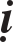 Thích Vieân Tòch, khoâng roõ Sö laø ngöôøi xöù naøo, Sö thöôøng laáy thieàn quaùn laøm vieäc chính, sieâng naêng tu trì chaúng bieáng treã.Sö ñeán choã Thieàn Sö Laõo An ôû Trung Sôn, caàu xin giaûi quyeát taâm nghi ngôø. Moãi ñieàu ñeàu saùng toû. Ngaøi môû mang haønh töôùng boä, taêng chuùng nöông töïa raát ñoâng. Sö ôû laâu taïi nuùi Thieân Bình ñaúng. Nhöõng daáu veát xöa cuõ cuûa Thieàn Sö Truø, Sö ñeàu tìm khaép. Baáy giôø, Ñaïi Tö Khoâng Nghieâm Thuï raát coù taâm kính tin toân troïng, Sö thoï moät traêm naêm möôi laêm tuoåi, Sö sanh naêm Kyû tî, thuoäc nieân hieäu Haøm Hanh thöù 2, nhöng xeùt naêm Haøm Hanh thöù 2 töùc naêm Taân muøi (671), neân naêm Sö sanh hôïp vôùi nieân hieäu Toång Chöông thöù 2 laø naêm Kyû Tî (669).Ngöôøi ñôøi toân xöng Sö laø Hoøa-thöôïng voâ sanh. Sö ôû choán nuùi cao, thöôøng chaúng muoán ngöôøi ñeán leã baùi thænh môøi, haún laø coù dung saéc baát khaû phaïm, coù luùc chaúng phaûi. Nhöng ngöôøi coù chí yù tu thì xem thöôøng giaøu sang, troïng Ñaïo nghóa, xem nheï Vöông Coâng. Ñoù chaúng phaûi laø ngaïo maïn khi doái maø theá khieán nhö vaäy.Keá nöõa, coù ngaøi Thích Quaät Ña, ngöôøi AÁn-Ñoä. Sö vöôït qua ñöôøng caùt ñaù, höôùng veà Thaàn Chaâu, baát keå doøng toäc moïi rôï. Sö tinh thoâng tieáng Trung Hoa vaø meán chuoäng thieàn ñònh. Sö sang tham yeát Toå Sö Tueä Naêng ôû Taøo Kheâ, cô giaùo töông tieáp, döôøng nhö treû thô yeáu ñuoái chòu tang ñöôïc trôû veà nhaø. Sö men theo ñöôøng ñònh seõ ñi ñeán Nguõ Ñaøi, ngang qua moät xoùm nhoû, thaáy moät thieàn giaû keát am ngoài moät mình. Sö hoûi vò ñoù raèng: “OÂng ôû ñaây laøm gì vaäy?” vò aáy ñaùp: “Toâi Quaùn tónh”. Sö hoûi: “Ngöôøi Quaùn laø ai? Vaät gì laø tónh? Chaúng nhoïc hình haøi oâng, khieán oâng lo nghó ö?” Vò taêng ñoù mòt môø, chæ khoanh tay im laëng, roài laøm laïy caàu thænh Sö ruõ loøng chæ daïy. Sö baûo: “Haøng Dò Ñaïo ôû xöù Taây Vöïc toâi thaät coù nhieàu loaïi, nhöng haøng raát thaáp keùm cuõng chaúng rôi vaøo kieán chaáp nhö theá naøy! Töï nhieân ngoài khoâng, coù moïc um tuøm thoái naùt caû thaân hình, thaät khoâng coù ích lôïi gì saâu xa. OÂng chôù khôûi kieán chaáp nhö theá, lyù luaän nhö theá, haõy sôùm ñeán Thieàu Döông caàu thænh quyeát traïch ñieàu nghi”. Ngaøi Tueä Naêng baûo: “OÂng sao chaúng töï Quaùn töï tónh ö? Chaúng quaùn töôùng, chaúng quaùn nhö oâng du lòch haèng ngaøy töï nhieân an vui?” Moãi moãi ñeàu nhö lôøi cuûa Sö ñaõ noùi, sô löôïc chaúng chuùt naøo khaùc. Vò taêng aáy xeù raùch ñöôïc löôùi nghi. Sau, khoâng bieát Sö ñi ñaâu!Truyeän ngaøi Chaân Thuùc truï nuùi Döông kyø, ôû Vieân Chaâu, thôøi Tieàn Ñöôøng:Thích Chaân Thuùc, khoâng roõ Sö laø ngöôøi xöù naøo. Thuôû coøn beù, Sö ñaõ thanh thaûn chaúng buoäc raøng, troøng maét troøn saùng coù töôùng baäc Ñaïi nhaân. Sö quaùn treân voøng quay sanh töû thaáy chuùng sanh meâ muoäi trong chín nôi, döôøng nhö loaøi saâu ñoäc haïi ôû nôi my maét con muoãi, höôûng thoï dieäu duïc ví nhö neám saùp ong khoâng muøi vò! Sö beøn neùm traâm caïo toùc, ñaày ñuû töôùng Phaät, ñeán tham yeát Thieàn sö Ñaïi Tòch. Moät luùc thaáu ñaït huyeàn cô, muoân ñieàu lo toan ñeàu vaéng laëng. Sö beøn töï nghó: “Quaàn linh nguoàn goác giaû goïi laø Phaät, theå kieät hình tieâu maø baát dieät, vaøng chaûy tan maø thöôøng coøn. Bieån Taùnh khoâng gioù quaáy ñoäng maø soùng töï noåi, taâm roãng baët ñieàm muoân hình töôïng ñeàu soi chieáu. Theå nhaän ñöôïc lyù naày thì chaúng noùi maø truøm khaép sa giôùi, khoâng duïng coâng maø ích lôïi huyeàn hoùa. Côù sao xoay löng vôùi taùnh giaùc, laïi hôïp vôùi traàn lao, ñoái vôùi aám giôùi luoáng töï raøng buoäc, baáy giôø hình ñoàng traêng ñaùy nöôùc, troâi daït trôøi ngöôøi!Sö nhìn nuùi Döông Kyø ôû Nghi Xuaân caùc ngoïn boán phía chung hôïp, môùi ngôïi khen raèng: “Maët ñaát voán laøm traán, taïo ngoâi thaønh phaùp cuûa ta”. Môùi phaùt moät lôøi maø ngaøn hang nuùi voïng tieáng, Thoâng môû ñieämtraêng, sao raûi maây tan. Trong vöïc nuùi xanh gioù chöôùng hoùa thaønh caûnh vaøng. Sö môùi yeân toïa hôn boán möôi naêm, khaép phoøng coù aùnh saùng vaøng ngaøy ñeâm soi chieáu. Ñeán luùc hoùa duyeân ñaõ maõn, cô caûm khoù löu giöõ. Vaøo ngaøy 13 thaùng 1 naêm Canh tyù (820) thuoäc nieân hieäu Nguyeân Hoøa, töï nhieân Sö xaû boû thaân traàn trôû veà Ñaïi Ñònh.Caùc vò ñeä töû: Nhö Thaûn, Löông Baûo v.v... taâm chìm vaøo bieån buoàn thöông, tieáng than khoùc ñoäng nuùi. Nhö traêng aån boùng, muoân sao giöõa trôøi maát soi saùng. Moïi ngöôøi cuøng nhau nhoùn nhaët caùc thöù caây goã laøm thaønh laàu höông, duøng phaùp traø-tyø, thaâu nhaët xaù-lôïi ñöôïc baûy traêm vieân, xaây thaùp thôø döôùi Ñoâng Phong. Ñeä töû thöôïng tuùc cuûa Sö laø ngaøi Nhaäm Vaän môøi ngaøi Chí Nhaøn soaïn vaên bia ghi cheùp veà cuoäc ñôøi Sö.Truyeän ngaøi Hoaøi Haûi truï nuùi Baùch Tröôïng, ôû Taân Ngoâ, thôøi Tieàn Ñöôøng:Thích Hoaøi Haûi, ngöôøi xöù Maân. Thuôû nhoû lìa nhaø, khi lôùn leân daïo chôi trong Ñoán moân. Baåm taùnh Sö töï thieân nhieân chaúng do khôi baøy khuyeân nhuû, nghe Thieàn sö Ñaïi Tòch môùi hoaèng hoùa taïi Nam Khöông, Sö beøn doác loøng ñeán nöông töïa, ñi doái veà thaät, quaû nhieân trôû thaønh baäc Long töôïng.Sau, caùc vò Ñaøn Tín thænh Sö truï taïi xöù Taân Ngoâ, coù ngoïn nuùi cao choùt voùt ñeán caû ngaøn thöôùc teân laø Baùch Tröôïng. Sö ñaõ ñeán ñoù, thieàn khaùch xa gaàn khoâng ai chaúng ñeán. Phoøng nhaø laïi chaät heïp. Sö laïi noùi: “Ta haønh hoùa phaùp Ñaïi thöøa, ñaâu neân duøng giaùo ñieån caùc boä A-Caáp- Ma ñeå laøm tuøy haønh ö?” Hoaëc coù ngöôøi baûo: “Luaän Du-giaø, kinh Anh laïc laø giôùi luaät Ñaïi thöøa, sao chaúng nöông theo ñoù ö?” Sö baûo: “Ñoái vôùi giaùo phaùp Ñaïi thöøa, Tieåu thöøa, ta xem roäng vaø öôùc löôïc chieát trung, laäp baøy khuoân pheùp chuyeân moân, keát quy höôùng thieän”. Sö môùi naûy yù chaúng theo luaät cheá, laäp rieâng Thieàn cö. Ban ñaàu, töø ngaøi Ñaït-ma truyeàn phaùp ñeán ngaøi Luïc Toå Tueä Naêng trôû ñi, nhöõng vò chöùng ñaéc ñaïo nhaõn, goïi laø Tröôûng Laõo, ñoàng nhö caùc baäc Ñaïo cao laïp tröôûng ôû Taây Vöïc xöng goïi laø Tu-boà-ñeà. Nhöng thöôøng ôû trong caùc chuøa luaät, maø laäp vieän rieâng khaùc. Sö laïi chaúng luaän Cao Haï ñeàu vaøo Taêng Ñöôøng. Trong Taêng Ñöôøng thieát baøy giöôøng lieàn daøi, giaù moùc aùo choáng ñôõ ñaïo cuï, naèm thì coù goái giöôøng, goïi ñoù laø “ñôùi ñao thuøy”, bôûi vì vò aáy ngoài thieàn ñaõ laâu, löôïc nghæ chuùt xíu maø thoâi. Saùng tham toái nhoùm, aên uoáng tuøy nghi, chæ baøy tieát kieäm. Thöïc haønh phaùp phoå thænh, baøy Thöôïng Haï ñeàu naêng löïc. Caùc baäc Tröôûng Laõo ôû taïi phöông tröôïng ñoàng moät phoøng nhaø nhö Duy-Ma-Caät. Chaúng laäp ñieän Phaät, chæ döïng phaùp ñöôøng, phoâ baøy phaùp,vöôït ngoân töôïng. Caùc cheá ñoä ñoù so vôùi giôùi luaät moãi Ngaøi ñeàu theâm gaáp boäi. Thieàn toâng trong nhö gioù ñeø coû. Thieàn moân rieâng hoaèng hoùa, phaùt xuaát ñaàu tieân töø.Ñeán nieân hieäu Nguyeân Hoøa thöù 9 (814), vaøo ngaøy 17 thaùng 1 naêm Giaùp Ngoï, Sö thò tòch, thoï chín möôi laêm tuoåi. Ñeán nieân hieäu Tröôøng Khaùnh thöù nhaát (821), vua Muïc Toâng ban taëng Sö thuïy hieäu laø “Ñaïi Trí Thieàn Sö”, thaùp hieäu laø “Ñaïi Baûo Thaéng luaân”.Lieân heä thöû baøn:Töø thôøi Haäu Haùn, nôi choán hoaèng truyeàn giaùo phaùp, chaúng phaân chia Thieàn Luaät. Vì vaäy, nhöõng baäc thoâng thieàn ñaït phaùp ñeàu ôû trong moät chuøa, vieän thì coù rieâng. Ñeán thôøi ngaøi Baùch Tröôïng laäp ra quy cheá, neâu leân yù duøng phöông tieän, cuõng laø doøng ñaàu-ñaø. Uoán cong theo thaúng môùi laø nghieäp giaûn dò, caùi goïi laø töï ta laøm coå, vì coå neân laø vieäc xöa. Nhö laäp söï khaéc thaønh noùi töø ñaây baét ñaàu. Chaúng thaønh thì noùi khoâng töï laäp thöû. Nay, ngaøi Hoaøi Haûi laøm coå, thieân haï theo ñoù caøng nhieàu maø ít toån haïi, neân thuïy hieäu cuûa Sö laø “Ñaïi Trí” chaúng coù gì quaù. Trong luaän ngöõ noùi: “Lôïi chaúng traêm, chaúng bieán caùch, seõ bieát bieán caùch aáy, quyeát lôïi thaät nhieàu”. Luaät Di-Sa-taéc coù nhö theá, tuy chaúng phaûi Phaät cheá, nhöng caùc phöông vì söï thanh tònh maø ñaët ra, chaúng ñöôïc khoâng haønh trì.Truyeän ngaøi Haèng Nguyeät truï vieän Thuùy Vi, ôû Ñaøm Chaâu, thôøi Tieàn Ñöôøng:Thích Haèng Nguyeät, hoï Haøn, ngöôøi ôû xöù Thöôïng Ñaûng. Cha cuûa Sö laøm thöông buoân ôû Thoå Lam, qua laïi Giang Taây, boãng nhieân gaëp phaûi nöôùc luït neân bò cheát ñaém. Sö tuy nhoû tuoåi yeáu ñuoái maø nhôù thöông cha bò vuøi choân trong buïng caù. Meï Sö laïi ñi theâm böôùc nöõa, Sö môùi quyeát chí xuaát gia caàu baùo aân nuoâi daïy. Sö ñeán thoï giaùo vôùi ngaøi Tueä Sô ôû chuøa Thaùnh Thieän. Khi ñaõ ñöôïc ñoä, Sö beøn ñeán thieàn hoäi ôû Tung Sôn, khai môû taâm yeáu. Sau, Sö ñi hoûi ñaïo tìm thaày, chaúng sôï hieåm nguy. Ñeán döøng ôû taïi moät Coå vieän döôùi Ñieän Thuùy vi ôû nuùi Voïng Hoà. Ngöôøi hoïc boán phöông nhö ong gaëp chuùa, thích hôïp hoaèng hoùa höng thaïnh.Ñeán nieân hieäu Kieán Trung thöù nhaát (780), Sö hieän bò beänh maø thò tòch, thoï baûy möôi chín tuoåi. Nhaäp thaùp ngaøy 12 thaùng 3 naêm ñoù.Keá nöõa, coù ngaøi Thích Chaân Löôïng truï chuøa Quaûng AÙi ôû kinh ñoâ Laïc Kinh. Sö voán hoï Haàu, ngöôøi ôû xöù Caûnh Thaønh. Gia ñình Sö giaùo duïc nho nhaõ, töø theå xaùn laïn. Sö giöõ tieát thaùo trong saïch, khaùc vôùi ñoàng baïn ôû tuoåi thieáu nieân. Boãng nhieân Sö nhaøm chaùn söï giam haõm, töï nhuû: “Boû tình tröø ñoùi ñoù laø sôû nguyeän!” Beøn ñeán caàu xin ngaøi Trí Höu chuøa KhaiNguyeân ôû Boån Chaâu xuoáng toùc xuaát gia vaø Sö haùi cuûi gaùnh nöôùc ñeàu daãn tröôùc moïi ngöôøi, Sö taäp thöïc haønh haïnh ñaàu-ñaø. Sau khi thoï giôùi cuï tuùc, Sö ñeán thieáu thaát Tung Sôn, ñöôïc Ñaïi Sö Phoå Tòch chæ daïy, choùng môû mang choã môø toái. Sö laïi vaøo nuùi Long Moân maø thöïc haønh thieàn maëc. Nhöõng ngöôøi tìm hoûi beán bôø ñua nhau tìm ñeán, tieáng taêm ngaøy moät höng thaïnh. Chuùc Löu Thuù Thöôïng Thö Vöông Coâng Ñaïc Baûo Hy nghe danh sö maø khaâm phuïc kính troïng, môøi Sö vaøo truï rieâng trong chuøa Quaûng AÙi, Sö chæ daïy cho ngöôøi Thieàn Quaùn, chaúng heà moûi meät ñoái vôùi vieäc baûo ban daïy doã, vaø ngöôøi ñöôïc ñaïo cuõng raát ñoâng.Ñeán nieân hieäu Trinh Nguyeân thöù 4 (788), ngaøy moàng 3 thaùng 11, boãng nhieân Sö baûo moân nhaân raèng: “Boùng xeá trôøi Taây, thaät khoù löu giöõ theâm laâu!” Daën doø xong, Sö thò tòch, thoï taùm möôi taùm tuoåi.Truyeän ngaøi Tö Coâng ôû nuùi Giaùp Thaïch, thuoäc Töông Chaâu, thôøi Tieàn Ñöôøng:Thích Tö Coâng, hoï Lyù, ngöôøi ôû xöù Haèng Döông. Sö sôùm xuaát gia taïi chuøa Long Höng thuoäc trong Boån Phuû. Sau khi ñöôïc ñoä, Sö vaân du ñeán Duaãn Laïc, thaáy Thieàn sö Phoå Tòch khai xöôùng Thieàn Phaùp. Ngaøi Phoå Tòch vöøa môùi gaëp Sö lieàn khuyeân duï chæ baøy, vaø Sö doø xeùt ñeán ñöôïc choã saâu maàu. Sö ñeán Nam ung, aån cö taïi nuùi Giaùp Thaïch, töï ñöôïc an vui. Chuùc Ngöu Coâng Quaùn chaáp chính taïi Haùn Nam, nghe tieáng taêm cuûa Sö neân môøi vaøo thaønh. Sö töø taï vieän côù bò beänh maø khoâng ñaùp laïi. Ngöu soaùi cuõng chaúng cöôõng eùp chí nguyeän cuûa Sö, Ñaøn thí cuøng nhau höôùng voïng, hoïc chuùng ñoâng ñuùc nhö vaây quanh vöôøn Chieân Ñaøn.Ñeán nieân hieäu Höng Nguyeân thöù nhaát (781), Sö thò hieän bò beänh maø thò tòch, thoï saùu möôi boán tuoåi.Keá nöõa, coù ngaøi Thích Ñaøm Chaân ôû vieän An Quoác, thuoäc Haøo Chaâu. Sö voán hoï Traàn, ngöôøi ôû xöù Duy Thanh. Thuôû nhoû, Sö ít theo cha sang Baønh Thaønh, baùn taùo ôû Nghòch Löõ neân maát choã caäy nhôø, Ngaøi than thôû khoâng nöông töïa, beøn ñeán chuøa Ñaïi Vaân xuaát gia laøm taêng. Choã ñaát ñoù laø röøng ñaàm kinh luaät cuûa Phaùp sö Tung. Ngaøi hoïc taäp thoâng raønh. Sau, vaân du caùc thaéng caûnh, ñeán Tung Sôn hoïc thieàn quaùn roài ñeán Nhaäm Thaønh. Tình côø gaëp gôõ Lyù Trung thöøa laøm Chöùc Tieàu Quaän. Tieáp ñeán Sö ñaøm ñaïo ñeán noãi ngöûa baøn tay tröøng maét chau maøy, nhö phuû maây söông. Lyù Trung Thöøa haän bieát nhau quaù muoän! Xin ñöôïc ñoàng haønh, khi aáy ôû ñình Tuï phong nguyeät quaùn ñaøm ñaïo ñeán saùng. Sau, Lyù Trung Thöøa vaøo laøm kinh y. Nhaân ñoù maø thung dung ca ngôïi taáu trình ñaïo thaønh ñöùc chí cuûa Sö. Vua Ñöùc Toâng ban chieáu thænh môøi, nhöng SöSOÁ 2061 - TRUYEÄN CAÙC BAÄC CAO TAÊNG ÑÔØI TOÁNG, Quyeån 10	990khoâng vaâng chieáu.Ñeán nieân hieäu Trinh Nguyeân thöù 7 (791), Sö thò tòch vaøo thaùng 4.Moân nhaân xaây thaùp thôø.Truyeän ngaøi Thaïch Taïng truï vieän Ñ nh Chaân, ôû  nuùi  Ñaïi  Töôïng,  thuoäc  Kinh Chaâu, thôøi Tieàn Ñöôøng:Thích Thaïch Taïng, hoï Laõ, ngöôøi ôû xöù Haùn Ñoâng. Naêm gaàn vaøo tieåu hoïc, ñaõ hieån baøy thaùi ñoä cuûa baäc Thaùnh. Sö quyø xin cha meï nguyeän ñöôïc laøm Phaät töû. Beøn phaùt chí vaøo chuøa Khai Nguyeân xin caét toùc xuaát gia thoï giôùi. Sö khaéc chí ñeán tham yeát Thieàn sö Ñaïi Tòch ôû Tung Sôn, boãng nhieân toû ngoä thieàn phaùp. Sö ñeán moät hang ñaù ôû treân ngoïn nuùi Ñaïi Töôïng, moät mình an nhieân tónh toïa suoát vaøi naêm. Nhöõng ngöôøi cuøng yù höôùng voïng troâng ñaïo phong  cuûa Sö maø ñeán, daàn thaønh chuùng ñoâng, giaùo hoùa roäng khaép,    moïi ngöôøi ñeàu vui möøng nhôø ôn. Hoäi chaâu soaùi Lyù Coâng Traùc tha thieát kính ngöôõng, thænh Sö vaøo thaønh truï, huyeàn luaän vôùi caùc quyù thaân Sö taï töø raèng: “Taùnh quen khoù boû, chaúng raûnh leã phaùp, sôï vaáy baån uy laêng!” Lyù Coâng Traùc ñích thaân vaøo nuùi thöa hoûi, Sö thaät kheùo giao ñaøm môû choã saâu môø toái. Lyù Coâng Traùc taáu trình taïi vieän ñeà bieån ngaïch  laø “Ñinh Chaân”, Sö döï caùo, töø bieät ñaïi chuùng, qua saùng hoâm sau, Sö an toïa thò tòch, thoï taùm möôi ba tuoåi. Nhaäp thaùp vaøo thaùng gieâng nieân hieäu Trinh Nguyeân thöù 16 (800), laäp bia soaïn vaên khen ngôïi ñöùc haïnh Sö.